Одной из основных причин гибели людей на водных объектах является купание в неустановленных местах. При нырянии в незнакомых местах можно удариться головой, потерять сознание и погибнуть. Детвора устраивает в воде игры, связанные с захватами других пловцов, плавает на бревнах, досках и самодельных плотах. Бесконтрольно купающиеся дети часто допускают переохлаждение тела, испытывают судороги, которые сводят руку, а чаще ногу или обе ноги, что может привести к гибели.Помните, что на водоемах запрещено:– купаться в необследованных водоемах, в местах, где выставлены щиты (аншлаги) с надписями о запрете купания;– купаться в состоянии алкогольного опьянения;– прыгать в воду с сооружений, не приспособленных для этих целей;– загрязнять и засорять водоемы;– плавать на досках, бревнах, лежаках, автомобильных камерах, надувных матрацах;– приводить с собой животных в места массового отдыха населения на воде;– управлять маломерным судном лицам в состоянии алкогольного и (или) наркотического опьянения.Обращаем ваше внимание, что 24 июня 2024 года в Сургутском районе, на озере Сорумлор (Голубое озеро), во время купания утонул мужчина 2006 года рождения.Ранее  в Нижневартовске возле дачного поселка, по предварительным данным, утонул 9-летний мальчик. Еще два молодых парня утонули на Сургутском водохранилище, там тоже запрещено было купаться. Напоминаем, что купание граждан в водоемах, где оно запрещено, одна из основных причин гибели людей. Отдыхая на водоемах, не оборудованных в соответствии с требованиями безопасности, вы подвергаете свою жизнь серьезной опасности! Помните, что обязательное соблюдение всех правил поведения на воде – залог сохранения здоровья и спасения жизни многих людей!Помните, Ваша безопасность – это Ваша ответственность!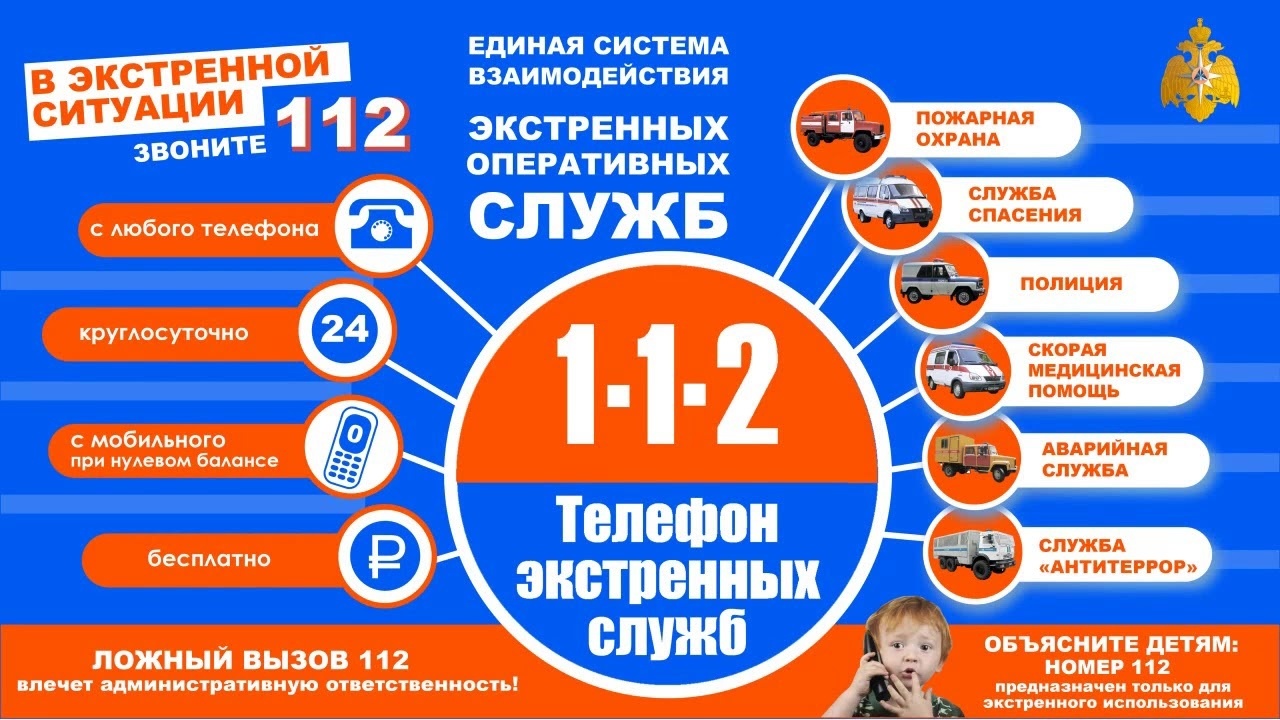 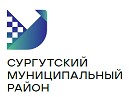 УПРАВЛЕНИЕ ПО ДЕЛАМ ГО и ЧС АДМИНИСТРАЦИИ СУРГУТСКОГО РАЙОНА ИНФОРМИРУЕТ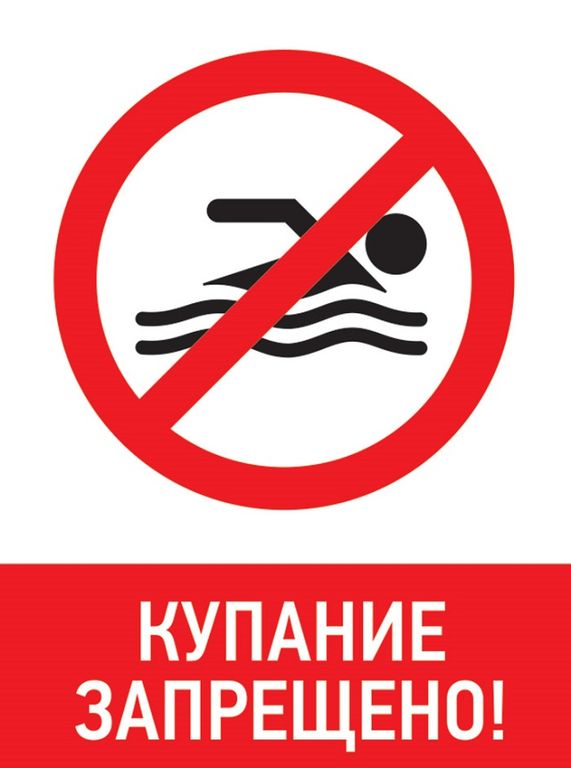 Лето – замечательная пора для отдыха детей и взрослых. В теплые дни хочется отдохнуть у водоема, искупаться в реке или озере. Однако, беспечное поведение на водном объекте, неорганизованное и бесконтрольное купание таят в себе серьезную опасность.